REGULAMIN IX MIĘDZYSZKOLNEGOFESTIWALU PIOSENKI POLSKIEJ im. Haliny Tracz„Niezapomniane Przeboje”4 marzec 2017r.  godz.10:00 ranoSpring Wood  Middle School                             5540 Arlington Dr East, Hanover  Park, IL 60133CEL FESTIWALU1. Rozbudzanie aktywności muzycznej dzieci i młodzieży.2. Rozwijanie języka ojczystego za pomocą polskiej piosenki.3. Odkrywanie i promowanie talentów muzycznych.4. Inspirowanie do samorozwoju.5. Wymiana doświadczeń wśrod uczestników.ZGŁOSZENIA1. Zgłoszenia uczestników należy przesłać do 22 lutego 2017r. na adres mailowy aosowska@emiliaplater.org lub na adres: Polska Szkoła Emilii Plater P.O Box 681366 Schaumburg, Illinois 60168. Rejestracja jest też dostępna elektronicznie na naszej stronie internetowej.2. Tematem tegorocznego Festiwalu są polskie przeboje z  lat 60,70 i 80-dziesiątych. 3. Każdy z uczestników wykonuje jeden wybrany przez siebie utwór.4. Utwory muszą być wykonane w języku polskim i zgodnie z tematem FestiwaluUCZESTNICY1. Uczestnikami festiwalu mogą być soliści zrzeszeni w szkołach polskich w stanie Illinois.2. Festiwal nie dotyczy duetów, chórów i zespołów.3. Uczestnicy kwalifikowani będą do następujących grup wiekowych:                         I  –   uczniowie w wieku 4 -6 lat                         II –   uczniowie w wieku  7-10 lat                         III –  uczniowie w wieku 11-14 lat                         IV – uczniowie klas licealnych w wieku 15-18 lat4. Każda szkoła może zgłosić maksymalnie czterech uczestników.PRZEBIEG FESTIWALU1. W konkursie festiwalowym zasiądzie niezależne jury, które będzie oceniało:                 - dobór repertuaru                 - walory głosowe uczestnika ( możliwości wokalne)                 - interpretację                 - ogólny wyraz artystyczny2. W każdej kategorii wiekowej będzie przyznane miejsce trzecie, drugie i pierwsze.3. Organizatorzy zapewniają dyplomy i drobne upominki dla każdego uczestnika. Laureaci otrzymają nagrody rzeczowe.SPRAWY ORGANIZACYJNE1. Organizatorzy zapewniają mikrofony oraz nagłośnienie.2. Akompaniament mogą stanowić:         - podkład muzyczny nie dłuższy niż 4 minuty na CD (płyta musi byc opisana  - tytuł utworu i nazwisko uczestnika)         - akompaniament własny ( rodzaj instrumentu powinien być zaznczony w zgłoszeniu )             Szkoła nie dysponuje żadnym instumentem.         - akompaniament dodatkowo jednej osoby ( ktorą należy wpisać w           zgłoszeniu)3. Publiczność festiwalu stanowić będą uczniowie szkoły im. Emilii Plater, osoby towarzyszące uczestnikom festiwalu oraz sami uczestnicy biorącu udział w Festiwalu.4. Uczestnicy oraz osoby towarzyszące przyjeżdżają na koszt własny.5.Opiekunowie uczestników  są za nich odpowiedzialni na terenie naszej szkoły.6. Organizator zastrzega sobie prawo do zmian w regulaminie, których dokonywać będzie w porozumieniu z jury.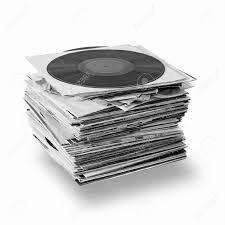 Poniższa lista to jedynie propozycje.Każdy uczestnik ma prawo wykonać inny, dowolnie wybrany utwór, który spełnia warunki regulaminu festiwalu.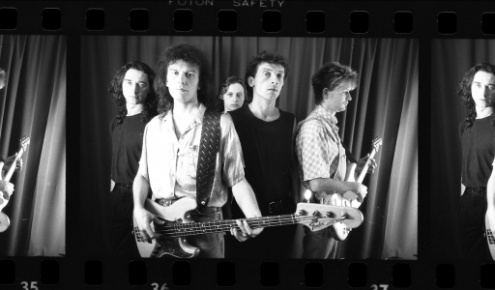 Mydło lubi zabawę  - FasolkiMyj zęby – FasolkiOgórek wąsaty – FasolkiMam fryzurę na cebulę – FasolkiPszczółka Maja – Zbigniew Wodecki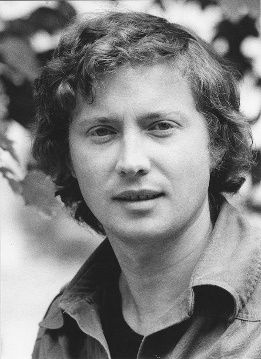 Zakazany owoc – Krzysztof AntkowiakA ja wolę moją mamę – Majka Jeżowska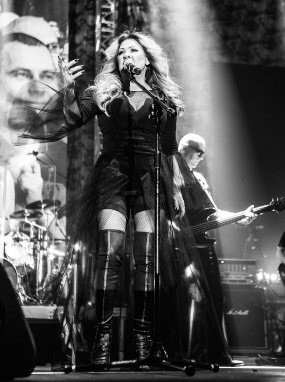 Witajcie w naszej bajce – Akademia Pana KleksaMeluzyna – Małgorzata OstrowskaCo powie tata – Natalia KukulskaPuszek Okruszek – Natalia KukulskaKup różowe okulary – Natalia KukulskaBal moich lal – Natalia Kukulska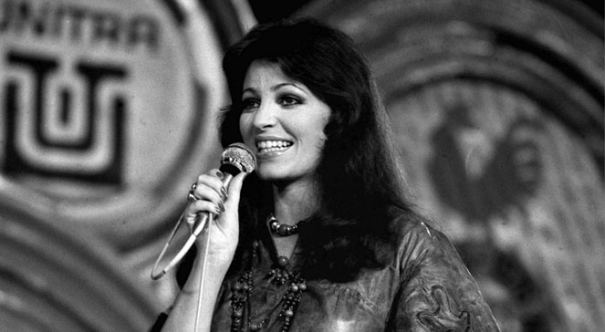 Piosenka o beksie – Natalia KukulskaSniadanko baranka – Miś i MargolciaŻyrafa Fa Fa – Miś i MargolciaChłopiec z gitarą – Karin StanekJedziemy autostopem – Karin StanekRudy rydz – Helena MajdaniecKochać – Piotr Szczepanik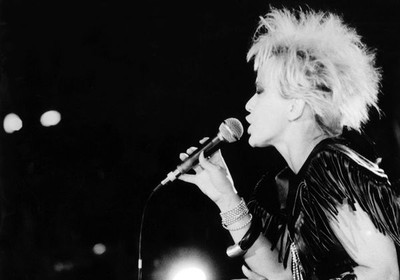 Nigdy więcej – Piotr SzczepanikList do matki – Violetta VillasCzy mnie jeszcze pamiętasz – Czesław NiemenPod papugami – Czesław NiemenO mnie się nie martw – Katarzyna SobczykWszystko mi mówi, że mnie ktoś pokochał – SkaldowieNie zadzieraj nosa – Czerwone Gitary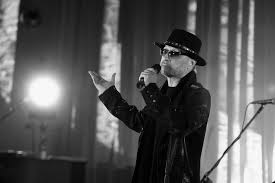 Historia jednej znajomości – Czerwone GitaryKwiaty we włosach – Czerwone Gitary Płoną góry, płoną lasy – Czerwone GitaryByła to głupia miłość – Czerwone GitaryJadą wozy kolorowe – Maryla Rodowicz Do łezki łezka – Maryla RodowiczMałgośka  – Maryla RodowiczSing – sing – Maryla RodowiczRemedium – Maryla RodowiczCzerwone słoneczko – 2 plus 1Chodż pomaluj mój świat – 2 plus 1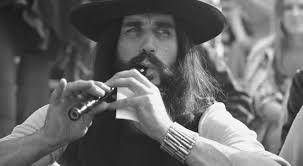 Windą do nieba – 2 plus 110 w skali Beuforta – Trzy koronyJej portret – Bogusław MecBo z dziewczynami – Jerzy PołomskiRysunek na szkle – Krzysztof Krawczyk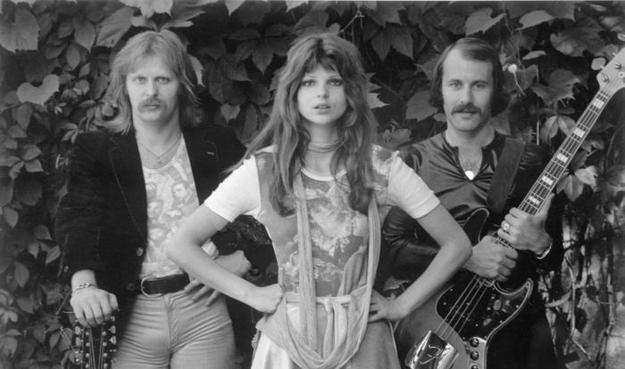 Parostatek – Krzysztof KrawczykJak minął dzień – Krzysztof KrawczykZa tobą pójdę jak na bal – Krzysztof KrawczykPo słonecznej stronie życia – EleniMiłośc jak wino – Eleni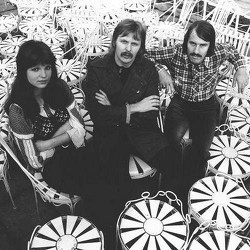 Radość najpiekniejszych lat – Anna JantarBaju baj prosze pana – Anna JantarTylko mnie poproś do tańca – Anna JantarNajtrudniejszy pierwszy krok – Anna JantarŻeby szczęśliwym być – Anna JantarNic nie może wiecznie trwać – Anna JantarJesteś lekiem na całe zło – Krystyna Prońko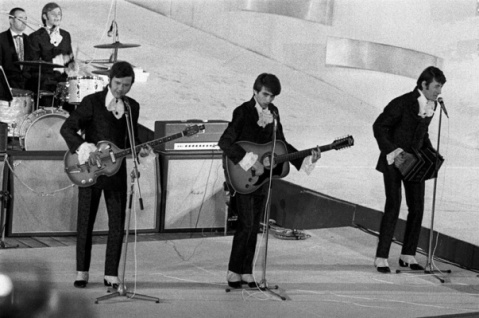 Małe tęsknoty – Krystyna Prońko Nie dokazuj – Marek GrechutaDni ,których nie znamy – Marek GrechutaCo mi panie dasz – BajmDwa serca, dwa smutki – BajmDnuchawce, latawce, wiatr – UrszulaLuz-blues w niebie same dziury – UrszulaMarchewkowe pole – Lady Pank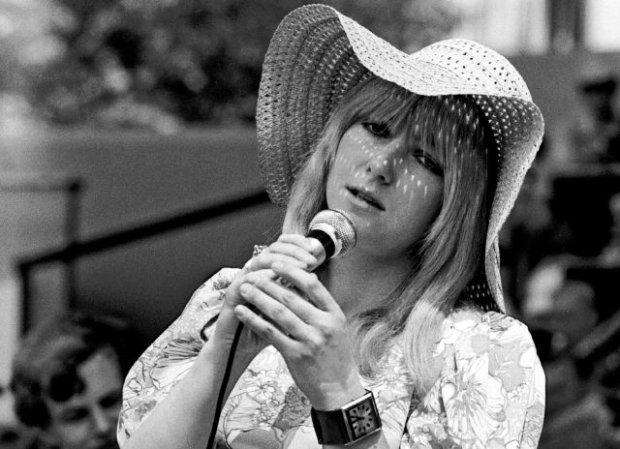 Zanki na piasku – Lady PankMniej niż zero – Lady PankTacy sami – Lady PankNieielw ci mogę dac – PerfectNie płacz Ewka – PerfectChcemy być sobą – PerfectAutobiografia – Lady PankSzklana pogoda – LombardPrzeżyj to sam – LombardNasz ostatni taniec – LombardSłodkiego miłego zycia – KombiKochać cię za póżno – Kombi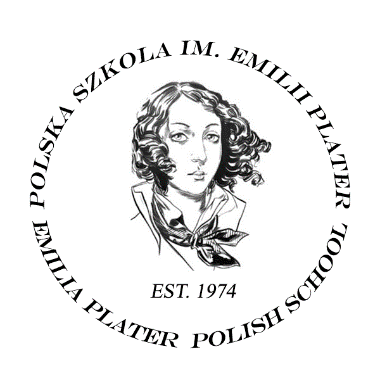 
EMILIA PLATER POLISH SCHOOL
Polska Szkoła im. Emilii Plater
  
P.O. Box 681366, Schaumburg, IL 60168  email: contact@emiliaplater.org 

EMILIA PLATER POLISH SCHOOL
Polska Szkoła im. Emilii Plater
  
P.O. Box 681366, Schaumburg, IL 60168  email: contact@emiliaplater.org 
Kierownik Szkoły
Dorota Waszkiewicz
(847) 877 - 9008  Prezes
Małgorzata Gawior(847) 877 - 9083